The Catholic Women’s League of Canada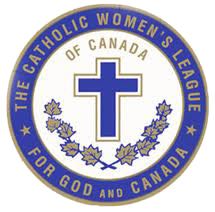 Victoria Diocesan Council Summer Planning SessionJuly 14, 2018 at St. Mary’s Church Hall1135 – 4th Avenue, LadysmithNational Theme: Inspired by the Spirit, Women Respond to God’s CallProvincial Theme: Leading with CourageDiocesan Theme: Here I am LordAGENDA10:00 am 	Opening Reflection in Church10:15 am  	Gathering and Refreshments in Hall10:30 am	Review of Agenda and Day’s Objectives 10:45 am	Welcome Diocesan Executives and Chairs of Standing Committees		Welcome Parish Council Presidents (or their Designates)11:00 am 	Looking at our current Victoria Diocesan CWL		Where are we now? What are our strengthsWhat are our weaknesses? What are our threats?Noon 		Lunch Break (please bring bag lunch)12:30 pm	Looking at our Victoria Diocesan CWL’s futureWhat are our opportunities?Where do we want to go?How will we get there?Draft plans for the remainder of 2018 and looking forward to 20191:30 pm	Discuss 2019 Diocesan and Provincial Conventions		Facilities, Meals, Registration/Credentials, Special Events, Decorations 				Hospitality/Transportation, Public Relations and Publicity, Liturgy, 					Treasurer/Budget/Fundraising, Secretary/Printing2:30 pm	Generating Ideas for New Theme to be presented at October Interim meeting3:00 pm	Wrap up		